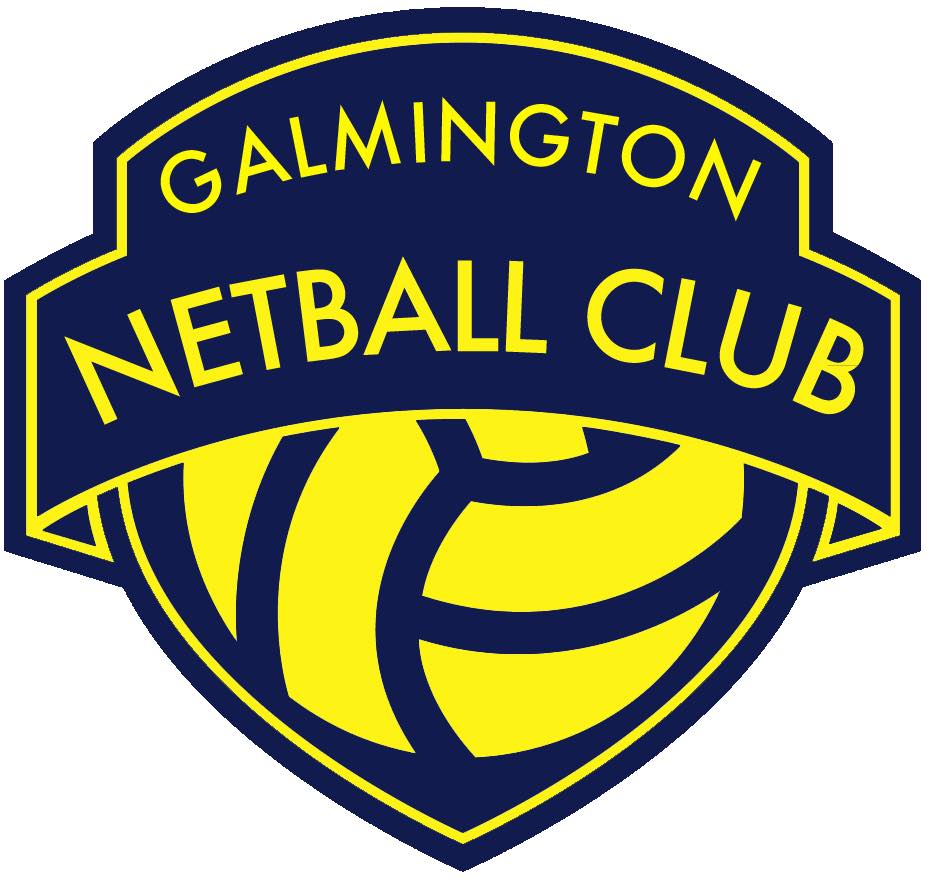 Roles & Responsibilities:
Attend 8 weekly GNC Committee meetings providing balance updates and any other 
 	relevant information.
Manage the GNC accounts including:
Maintaining up to date records of income and expenditurePayment of league entry feesPayment of monthly court hire invoicesPayment of player membership fees to England Netball via Netball Connected (when necessary)Payment of expense claim formsPayment of coaches, umpires and scorersCollection of match fees (monthly)Collection of indoor training fees via Netball ConnectedReconcile accounts to bank statementsEnsure cheque signatories are in placeRaising sponsor invoicesWork with Committee members to establish and monitor a yearly budget linked to the GNC 
 	Development Plan.Produce and present a balance sheet and annual report on GNC’s finances at the Annual 
 	General Meeting.Put forward financial proposals at the Annual General Meeting.Be the go-to person for any financial questions for club members and The GNC Committee.Organise an annual external audit of GNC’s accounts.Carry out all roles and responsibilities in line with the GNC Privacy Policy and all other 
 	relevant policies and procedures.Be a positive role model for GNC club members/ volunteers by upholding the GNC Code of 
 	Conduct and acting as an ambassador of the club.			RoleTreasurerCommittee StatusCore GNC Committee MemberResponsible toGNC Chair PersonWorks withGNC Chair Person to communicate progress against the budget and to highlight areas of concern.GNC Coaches and Captains to organise the collection of match subs and claim forms.GNC Fixtures Secretary to confirm court bookings and invoices.Committee sub group leads to set and monitor sub group budgets where appropriate.Other GNC Committee members and club members as necessary.